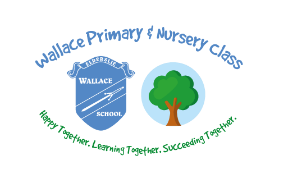 Homework BlueprintCreated: August 2019        Review Date: January 2020RoutineHomework should be issued on a MondayHomework should be collected in on a Thursday and FridayHomework should be communicated to parents on a Monday using SeeSaw.TimingsChildren should spend up to one hour on homework. This should be balanced over the week and take account of time for additional homework projects / tasks.Homework should be reduced but still issued for short weeks.Dates- Homework should start in the first full week of every term. - Homework should stop 2 weeks before Christmas and Summer.- Homework should be reduced the week before Easter and October holidays.ReadingP1-3 pupils should have a core reader every week and fun read / read to me as appropriate.P4 -7 pupils should take a book to read at home for 20 -30 minutes per week. Ideally this would be an AR book, if not another option should be given.Homework RationaleHomework is an integral part of learning and teaching. It provides children and young people with the opportunity to develop self-reliance, self-discipline, self-confidence and be responsible for their own learning. It also strengthens the link between home and school by supporting parents and carers to share in the learning process. Homework can take many forms and will reflect the age, stage and area of learning currently being undertaken by your child. It will be issued on a regular basis and will be varied, meaningful and interesting.NumeracyRegular mental maths homework should be issuedMaths activities should be a mix of written and activeNumeracy activities should include real life context, life skills and problem solving activities.Spelling / PhonicsWeekly spelling homework should reflect the North Lanarkshire activities happening in class.Spelling activities should be a mix of written and active.Homework CompletionIf homework is not completed children should attend Friday homework club from 9 -9.30am with a member of SMT.OtherA range of additional tasks should be issued over the course of the year.These should be relevant and meaningful and linked to learning in class.Consider areas such as outdoor learning, creativity, challenge, enjoyment, personalisation and choice.HAPPY TOGETHEROUR VISIONLEARNING TOGETHER SUCCEEDING TOGETHERRESPECT   HONESTY   OUR VALUESKINDNESSFRIENDSHIP AMBITIONREADY    RESPECTFULOUR RULESSAFE